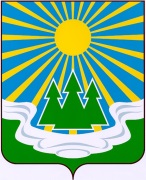 МУНИЦИПАЛЬНОЕ ОБРАЗОВАНИЕ«СВЕТОГОРСКОЕ ГОРОДСКОЕ ПОСЕЛЕНИЕ»ВЫБОРГСКОГО РАЙОНА ЛЕНИНГРАДСКОЙ ОБЛАСТИСОВЕТ ДЕПУТАТОВвторого созыва РЕШЕНИЕ от 17 апреля  2018 года                            № 16О внесении изменений в Положение «Об оплате труда работников органов местногосамоуправления муниципального образования "Светогорское городское поселение" Выборгского района Ленинградской области,замещающих должности, не являющиесядолжностями муниципальной службы»В соответствии с Федеральным законом от 06.10.2003 года № 131-ФЗ «Об общих принципах организации местного самоуправления в Российской Федерации», Федеральным законом от 0203.2007 года № 25-ФЗ «О муниципальной службе в Российской Федерации»,  Уставом МО "Светогорское городское поселение", Решением совета депутатов от 17.04.2018 №13 «О внесении изменений в решение от 19 декабря 2017 года № 51 «О бюджете муниципального образования «Светогорское городское поселение» Выборгского района Ленинградской области на 2018 год и на  плановый период 2019 и 2020 годов»,  Положением о муниципальной службе в муниципальном образовании «Светогорское городское поселение» Выборгского района Ленинградской области, в целях регулирования вопросов оплаты труда работников, замещающих должности, не являющиеся должностями муниципальной службы в органах местного самоуправления муниципального образования «Светогорское городское поселение» Выборгского района Ленинградской области, совет депутатов муниципального образования «Светогорское городское поселение» Выборгского района Ленинградской области, совет депутатов           РЕШИЛ:1. Внести в Положение об оплате труда работников органов местного самоуправления муниципального образования "Светогорское городское поселение" Выборгского района Ленинградской области, замещающих должности, не являющиеся должностями муниципальной службы, утвержденное решением совета депутатов МО «Светогорское городское поселение» от 22.12.2009 № 29 (с изменениями от 17.04.2012 г. №11, от 09 сентября 2014 г. № 38, от 24.10.2016 №42, от 14.02.2017 №4) следующие изменения:       1.1. приложение 1 - «Перечень должностей работников органов местного самоуправления муниципального образования "Светогорское городское поселение "Выборгского района Ленинградской области, замещающих должности, не являющиеся должностями муниципальной службы» изложить в новой редакции:«Приложение 1К Положению 
«Об оплате труда работников органов 
местного самоуправления муниципального образования
 "Светогорское городское поселение" Выборгского района Ленинградской области, 
замещающих должности, не являющиеся 
должностями муниципальной службы»Перечень должностей
работников органов местного самоуправления 
муниципального образования "Светогорское городское поселение"Выборгского района Ленинградской области,  замещающих должности, не являющиеся должностями муниципальной службы(действует с 01.05.2018)           2.​ Решение вступает в силу после его официального опубликования и распространяется на правоотношения, возникшие с 1 мая 2018 года. Глава муниципального образования«Светогорское городское поселение»                             Р.А. ГенераловаРазослано: в дело, Администрация МО, газета «Вуокса», прокуратура, сайт№ п\пНаименование должностиРазмер месячного должностного оклада (рублей)Служащие1Заведующий службой, отделом11261-115032Заместитель заведующего службой, отделом10426-112613Заведующий сектором9654-104264Заведующий группой, бюроАдминистратор базы данныхАдминистратор документационного комплекса8822-96545Ведущий специалистВедущий бухгалтерИнженер8008-88226Специалист (референт) первой категорииБухгалтер первой категорииЭкономистСтарший инспектор6689-80087Специалист (референт) второй категорииБухгалтер второй категорииЗаведующий хозяйствомКассирКомендантИнспектор6098-66898Специалист (референт)БухгалтерДелопроизводительМашинистка первой категории5493-60989Машинистка второй категорииСекретарь-машинистка4949-549310Рабочие:- дежурный по теплоцентру, плотник, слесарь, столяр, электрик, сантехник;- водитель служебного автомобиля4412-4949984211Младший обслуживающий персонал:- гардеробщик, дворник, уборщик служебных помещений, сторож4100